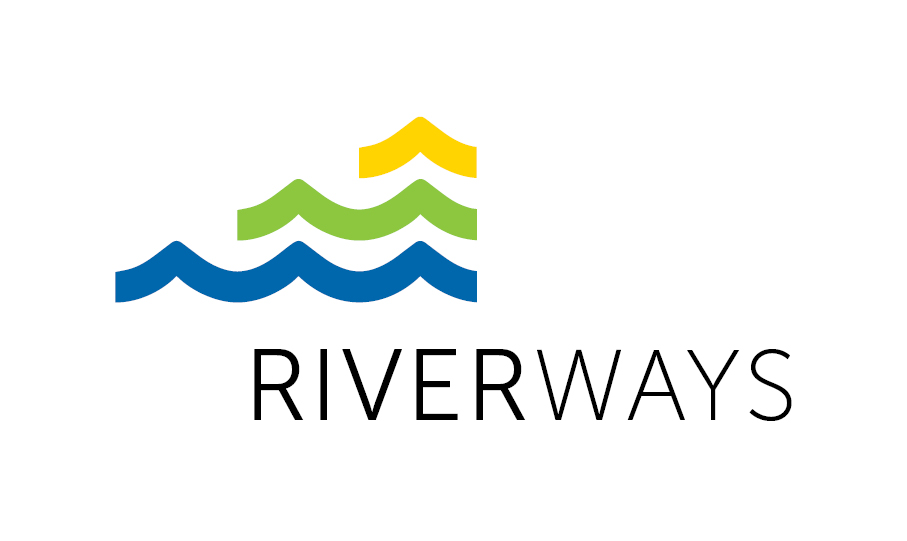 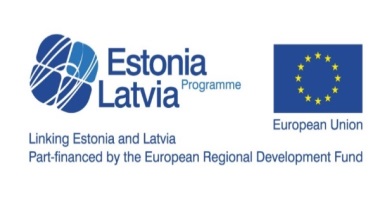   Nr. PND 2014/6/EST-LATPāvilostā, 							   		2014.gada 28. aprīlī.Pāvilostas novada pašvaldība, tās priekšsēdētāja Ulda Kristapsona personā, kurš rīkojas uz  pamata (turpmāk tekstā – Pasūtītājs), no vienas puses, un „Serviss RJ” IK, reģ. Nr.41202027641, tā īpašnieka Rolfa Jansona personā, kurš rīkojas uz statūtu pamata  (turpmāk tekstā – Uzņēmējs) no otras puses (līdzēji saukti arī atsevišķi – Puse, kopā – Puses), noslēdz  par sekojošo: pamatojoties uz iepirkuma 82 panta kārtībā „Rīvas upes ūdensteces atbrīvošana no kokiem un lielizmēra atkritumiem” I.D. Nr. PND 2014/6/EST-LAT,  Igaunijas-Latvijas pārrobežu sadarbības programmas projekts „Ūdenstūrisma kā dabas un aktīvā tūrisma elements Latvijā un Igaunijā/RIVERWAYS”, Projekta Līguma  Nr. 43385 ietvaros, vienojas par sekojošo:1. LĪGUMA PRIEKŠMETS1.1. Ar šo Pasūtītājs uzdod un Uzņēmējs vai tā nolīgti apakšuzņēmēji par samaksu ar saviem darba rīkiem, ierīcēm un darbaspēku uzņemas Līgumā un normatīvajos aktos noteiktajā kārtībā un termiņos, pienācīgā kvalitātē veikt Rīvas upes ūdensteces atbrīvošanas darbus (tālāk tekstā saukts „Projekts”).1.2. Darbi sevī ietver visus Līgumā noteiktos  darbus, to vadību un organizēšanu, palīgierīču un darbam nepieciešamo materiālu iegādi un transportēšanu, izpilddokumentācijas sagatavošanu, kā arī citas darbības, kuras nepieciešamas darbu veikšanai.1.3. Uzņēmējs apliecina, ka viņam ir saistoši visi iepirkumā „Rīvas upes  ūdensteces atbrīvošana no kokiem un lielizmēra atkritumiem” I.D. Nr. PND 2014/6/EST-LAT), piedāvājumā iesniegtie dokumenti.1.4. Darbu izpildes vieta –Rīvas upe Pāvilostas novada teritorijā: no Rīvas ciema (tilta) līdz Pāvilostas novada robežai (pirms Labraga baznīcas). Vieta, kur tiek veikti būvdarbi šajā līgumā tiek saukta – objekts.2. BŪVDARBU IZPILDES VISPĀRĪGIE NOTEIKUMIUzņēmējs apliecina, ka viņš ir pienācīgi iepazinies ar iepirkuma dokumentāciju un Pasūtītāja izvirzītajām prasībām, kā arī objektu, un atsakās saistībā ar to izvirzīt jebkāda satura iebildumus vai pretenzijas pret Pasūtītāju attiecībā uz veicamo darbu.  Uzņēmējs apņemas veikt upes/upju tīrīšanas darbus atbilstoši Darba apjomiem un ievērojot Pasūtītāja norādījumus, LR Pārtikas drošības, dzīvnieku veselības un vides zinātniskā institūta „BIOR” un Valsts vides dienesta Liepājas reģionālās vides pārvaldes noteiktos termiņu ierobežojumus un prasības.Uzņēmējs apņemas atturēties no jebkādas rīcības, kas varētu apgrūtināt darbu veikšanu vai Pasūtītāja saistību izpildi.2.7. Uzņēmējam jānodrošina, lai darbus pildītu iepirkuma piedāvājumā norādītie apakšuzņēmēji, ja tādi ir plānoti. Apakšuzņēmēju nomaiņa ir atļauta tikai ar iepriekšēja pasūtītāja rakstisku piekrišanu. Ja Pasūtītājs nepiekrīt apakšuzņēmēja nomaiņai, tad Pasūtītājs var vienpusēji lauzt līgumu.2.8. Uzņēmēji objektā drīkst nodarbināt tikai personas, kuras ir darba tiesiskajās attiecībās ar Uzņēmēju vai piedāvājumā norādītajiem apakšuzņēmējiem.2.9. Pasūtītājs ir tiesīgs pieprasīt informāciju par objektā nodarbināto personu darba tiesiskajām attiecībām.2.15. Pasūtītājs ir tiesīgs pēc saviem ieskatiem veikt darbu izpildes pārbaudes.3. ATĻAUJAS un SASKAŅOJUMI3.1. Pasūtītājs veic  visus nepieciešamos saskaņojumus un saņem nepieciešamās atļaujas.4.DARBA SAMAKSA UN NORĒĶINU KĀRTĪBA4.1. Par darbu izpildi Pasūtītājs apņemas samaksāt uzņēmējam par veicamajiem būvdarbiem Līguma summu:4.1.1. Par Rīvas upes ūdensteces atbrīvošanu no kokiem un lielizmēra atkritumiem  EUR 8750.00 (astoņi tūkstoši septiņi simti piecdesmit eiro, 00 centi ) (turpmāk līguma tekstā – ” darbu izmaksas”), saskaņā ar Finanšu piedāvājumu (Līguma pielikums Nr.1).4.1.2. Darbu izmaksas ietver darbu veikšanas izmaksas, apdrošināšanas, transporta, koku un lielizmēra atkritumu transportēšanas izmaksas,  nodokļu, t.sk. PVN, un nodevu maksājumus valsts un pašvaldības budžetos un citus maksājumus, ja tādi dodas darbu izpildes laikā,  kas būs jāizdara uzņēmējam, lai pienācīgi un pilnībā izpildītu plānotos darbus. 4.3. Samaksu par darbiem uzņēmējam Pasūtītājs veic šādā kārtībā:           4.3.1. Uzņēmējs  pēc pirmā posma iesniedz Pasūtītājam darbu nodošanas- pieņemšanas aktu un rēķinu par pirmajā posmā  21.06.2014.- 01.11.2014. veiktajiem darbiem, Pasūtītājs maksājumu veiks  ne vēlāk kā divdesmit darba dienu laikā  pēc tam, kad Izpildītājs iesniedzis Pasūtītājam minētos dokumentus.4.3.2.Galīgo apmaksu par pilnībā izpildītajiem darbiem Pasūtītājs veic 30 (trīsdesmit) dienu laikā pēc noslēguma darbu nodošanas ar Pušu parakstītu pieņemšanas-nodošanas aktu, kā arī atbilstoša rēķina saņemšanas no uzņēmēja.4.3.3.Maksājumi tiek veikti uz Izpildītāja rēķinā norādīto bankas kontu. 4.3.4.Pasūtītājs pirms katra pieņemšanas-nodošanas akta parakstīšanas veiks objektu pārbaudi.4.4. Gadījumā, ja darbu izpildes laikā rodas neparedzēti darbi un izdevumi, tad Puses par tiem vienojas atsevišķi, par izmaksu pamatu ņemot finanšu piedāvājumā norādītos vienību izcenojumus, ja tos konkrētajam gadījumam iespējams piemērot. Šādā gadījumā uzņēmējam būs rakstiski jāiesniedz šo līdzekļu izmantošanas nepieciešamības pamatojums, ar paskaidrojumu, kāpēc šo izdevumus nebija iespējams paredzēt un tie netika iekļauti finanšu piedāvājumā. Neparedzēto darbu izpilde uzsākama tikai pēc Pasūtītāja rakstiskas piekrišanas saņemšanas.4.5. Ja tiek bojāta upes gultne vai citas darbības, kas nodara būtisku kaitējumu dabai, tad tā rezultātā radušies zaudējumi (soda nauda) tiek piedzīta no uzņēmēja.LĪGUMA IZPILDES TERMIŅILīguma darbības termiņš – līdz visu pušu saistību pilnīgai izpildei.Uzņēmējs visus darbus paveic astoņu ar pusi mēnešu laikā no līguma noslēgšanas brīža, bet ne ilgāk, kā līdz 2015. gada 15. aprīlim.Darbu uzsākšanas termiņu sāk skaitīt ar līguma noslēgšanas dienu, darbu pabeigšanu fiksē ar Pušu parakstītu aktu par darbu pabeigšanu. DARBU NODOŠANA – PIEŅEMŠANAPēc darbu pilnīgas pabeigšanas Uzņēmējs iesniedz Pasūtītājam Nodošanas- pieņemšanas aktu par darbu pilnīgu pabeigšanu.3 ( trīs ) darba dienu laikā – pēc nodošanas- pieņemšanas akta  saņemšanas Pasūtītājs pārbauda veiktos darbus. Pārbaudes laikā konstatētos nepaveiktos darbus novērš uzņēmējs uz sava rēķina protokolā noteiktajā termiņā. Protokolā norādītais novēršanas termiņš nav uzskatāms par Līguma izpildes termiņa pagarinājumu.7. PUŠU ATBILDĪBAPuses ir atbildīgas par Līguma noteikto saistību pilnīgu izpildi, atbilstoši Līguma nosacījumiem.Par līgumsaistību pienācīgu neizpildi Puses ir atbildīgas saskaņā ar šo līgumu, un citiem tiesību aktiem.7.2. Ja uzņēmējs neievēro Līguma 5.punktā noteiktos izpildes termiņus, tas maksā Pasūtītājam līgumsodu 0,1 % apmērā no kopējās Līguma summas par katru nokavēto dienu.7.3.Ja Pasūtītājs neveic savlaicīgi Līguma 4.punktā noteiktos maksājumus, tad viņš maksā uzņēmējam līgumsodu 0,1 % apmērā no nokavētā maksājuma summas par katru maksājumu kavējumu dienu.8. NEPĀRVARAMA VARA UN ĀRKĀRTĒJIE APSTĀKĻI8.1.Puses tiek atbrīvotas no atbildības par Līguma pilnīgu vai daļēju neizpildi, ja šāda neizpilde radusies nepārvaramas varas apstākļu rezultātā, kuru darbība sākusies pēc līguma noslēgšanas un kurus nevarēja iepriekš ne paredzēt, ne novērst. Pie nepārvaramas varas un ārkārtēja rakstura apstākļiem pieskaitāmi: stihiskas nelaimes, avārijas, katastrofas, epidēmijas, epizootijas un kara darbība, nemieri, blokādes, valsts varas un pārvaldes institūciju lēmumi.Pusei, kas atsaucas uz nepārvaramas varas apstākļiem, nekavējoties par to rakstveidā jāpaziņo otrai Pusei. Ziņojumā jānorāda, kādā termiņā, pēc viņa uzskata, ir iespējama un paredzama Līgumā paredzēto saistību izpilde, un pēc otras Puses pieprasījuma, Šādam ziņojumam ir jāpievieno , kuru izsniegusi kompetenta institūcija un kura satur minēto ārkārtējo apstākļu darbības apstiprinājumu un to raksturojumu. Ja netiek izpildītas minētās prasības, attiecīgās Puses nevar atsaukties uz nepārvaramas varas apstākļiem kā savu līgumsaistību nepienācīgas izpildes pamatu.Ja nepārvaramas varas apstākļu un to seku dēļ nav iespējams izpildīt šajā Līgumā paredzētas saistības ilgāk kā trīs mēnešus, Puses pēc iespējas drīzāk sāk sarunas par šī Līguma izpildes alternatīviem variantiem, kuri ir pieņemami abām Pusēm, un izdara attiecīgus grozījumus šajā Līgumā vai sastāda jaunu Līgumu, vai arī lauž šo līgumu.9.GARANTIJAS SAISTĪBAS9.1. Garantijas laiks Izpildītāja veiktajiem Darbiem ir 2 (divi) gadi pēc darbu pieņemšanas – nodošanas akta abpusējas parakstīšanas.10. LĪGUMA LAUŠANA10.1.  var tikt lauzts, Pusēm savstarpēji rakstiski vienojoties, vai arī šajā Līgumā noteiktajā kārtībā.Pasūtītājs, nosūtot uzņēmējam rakstisku paziņojumu, ir tiesīgs lauzt Līgumu, ja:Uzņēmējs neievēro jebkuru no Līgumā noteiktajiem darbu uzsākšanas un izpildes termiņiem un ja uzņēmēja nokavējums ir sasniedzis vismaz 10 (desmit) dienas;Ir uzsākta uzņēmēja likvidācija vai arī uzņēmējs ir atzīts par maksātnespējīgu.Līguma izpildi nenodrošina piedāvājumā iepirkumam norādītie apakšuzņēmēji.Līguma izpildes laikā Objektā tiek nodarbinātas personas, kuras nav darba tiesiskajās attiecībās ar uzņēmēju vai piedāvājumā iepirkumam norādītajiem apakšuzņēmējiem.Uzņēmējs, nosūtot Pasūtītājam rakstisku paziņojumu, ir tiesīgs vienpusēji pārtraukt līgumu, ja Pasūtītājs Līgumā noteiktajos termiņos neveic maksājumus un Pasūtītāja nokavējums ir sasniedzis vismaz 20 (divdesmit) dienas.Laužot Līgumu 12.1. un 12.3. punktā noteiktajos gadījumos, Puses sastāda un abpusēji paraksta atsevišķu aktu par faktiski izpildīto darbu apjomu un to vērtību. Sastādot aktu, Puses ņem vērā izpildīto darbu kvalitāti. Pasūtītājs samaksā uzņēmējam par izpildītajiem darbiem, atbilstoši sastādītajam aktam.  Puses savstarpējo norēķinu šajā Līguma nodaļā minētajos gadījumos veic 30 (trīsdesmit) dienu laikā pēc šajā Līguma nodaļā minēto akta parakstīšanas.11. STRĪDU IZSKATĪŠANAS KARTĪBA, LĪGUMĀ GROZĪJUMI UN CITI NOSACĪJUMI.11.1.	Līguma izpildes laikā radušos strīdus Puses risina vienojoties, vai, ja vienošanās nav iespējama, strīdu izskata tiesā Latvijas Republikas likumos noteiktajā kartībā.Pasūtītājs ir tiesīgs pēc savas iniciatīvas piedāvāt izdarīt grozījumus darbu apjomos, ja tādi nepieciešami. Gadījumā, ja Pasūtītāja piedāvātie grozījumi darbu apjomos vai tehniskajā projektā ietekmē Līguma izpildes termiņus vai Līguma summu, uzņēmējs ne vēlāk kā piecu dienu laikā par to rakstiski informē Pasūtītāju. Šajā gadījumā grozījumi darbu apjomos ir spēkā tikai pēc tam, kad ir panākta rakstiska Pušu vienošanās pārgrozījumu izdarīšanu Līgumā.Ja kādai no Pusēm tiek mainīts juridiskais statuss vai paraksta tiesības, vai adrese, tā nekavējoties, ne vēlāk kā 2 (divu) darba dienu laikā, rakstiski par to jāpaziņo otram Līdzējam.Līgums sastādīts divos eksemplāros viens glabājas pie Pasūtītāja, viens pie uzņēmēja.Šī Līguma visi pielikumi, kā arī visas šī Līguma ietvaros rakstiski noformētas un abu Pušu parakstītas izmaiņas un papildinājumi ir neatņemamas šī Līguma sastāvdaļas.12.LĪGUMA  STĀŠANĀS SPĒKĀ NOTEIKUMILīgums stājas spēkā ar parakstīšanas brīdi un darbojas līdz Pušu savstarpējo saistību pilnīgai izpildei.13.KONTAKTPERSONAS13.1.Kontaktpersonas no Pasūtītāja puses:Vizma Ģēģere, Pāvilostas novada domes projektu koordinatore; tālrunis: 63484561;13.2.Kontaktpersonas no Būvuzņēmēja puses: Rolfs Jansons; IK īpašnieks; tālrunis: 20610511LĪGUMA PIELIKUMI14.1. Pielikums Nr.2 – Finanšu piedāvājums, 1.lpp;  14.2. Pretendenta piedāvājums iepirkumam „Rīvas upes ūdensteces atbrīvošana no kokiem un lielizmēra atkritumiem” I.D. Nr. PND 2014/6/EST-LAT,  (dokumenti fiziski netiek pievienoti līgumam).PUŠU JURIDISKĀS ADRESES UN REKVIZĪTIPasūtītājsPasūtītājsIzpildītājsPāvilostas novada pašvaldībaPāvilostas novada pašvaldība„Serviss RJ” IKReģistrācijas Nr.LV90000059438LV9000005943841202027641AdreseDzintaru iela 73, Pāvilosta, Pāvilostas novadsDzintaru iela 73, Pāvilosta, Pāvilostas novads„Avoti”, Rendas pagasts, Kuldīgas novadsBankas nosaukumsValsts kaseValsts kaseA/s SwedbankBankas kodsTRELLV22TRELLV22HABALV22Bankas konta Nr.LV76TRL9800574648690LV76TRL9800574648690LV78HABA0551029579812Paraksttiesīga personaDomes priekšsēdētājsUldis KristapsonsDomes priekšsēdētājsUldis KristapsonsĪpašnieks Rolfs JansonsParaksts